TPAS Cymru Board Application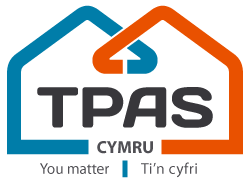 – Skills MatrixPurposeThis document is to help TPAS Cymru identify the skills, knowledge, understanding, experience and values of each new and existing board member. Upon completion it is possible to see the range of these skills on the board whilst highlighting any gaps. It helps us identify how you could contribute to the existing overall Board skills we have, and where we can support you and your development.Note: Do not feel obliged to complete every box – if you don’t have that particular skill or experience that’s fine and expected. 
We are sure you have other valuable skills to offer.Give a score from 1 to 5, where 1 is none, or very little experience and 5 is very experienced. Be honest, but also indicate where you have a particular interest to learn more.Please expand evidence boxes to suit your response.Remember: It’s not a writing competition – the longest application doesn’t win a prize!And: we are MORE than happy to help you complete it – just ask.Name:	 Les James							Date:	28/06/2023Knowledge and experience of the housing sector and an understanding of issues facing tenants in Wales.Working togetherHuman Resources/ PeopleMarketingIT and digital skillsGovernanceBusinessFinanceLegislationThank you for taking the time to complete.Skill/Competency Self-Score (1 low- 5 high)Supporting Comments Areas you would like to develop Experience of Housing in Wales (or related sectors) either professionally or as a tenantUnderstand the Housing and Political Climate in WalesMonitoring/ Evaluation/ Measuring or tracking Social ImpactAny professional qualifications or lived experience relating to HousingPlease use the box below to give additional details of your experience and your approach.  Please give examples where you can.Please use the box below to give additional details of your experience and your approach.  Please give examples where you can.Please use the box below to give additional details of your experience and your approach.  Please give examples where you can.Please use the box below to give additional details of your experience and your approach.  Please give examples where you can.Skill/Competency Self-Score (1 low- 5 high)Supporting Comments Areas you would like to develop Contributing to MeetingsFacilitating MeetingsAble to critically evaluate and make decisionsWorking with Tenants Working with staff at all levels within Housing (or related sector)Working collaboratively:  Board/committees or between organisationsPromoting an organisation to key stakeholders and usersConflict ResolutionPlease use the box below to give additional details of your experience and your approach.  Please give examples where you can.Please use the box below to give additional details of your experience and your approach.  Please give examples where you can.Please use the box below to give additional details of your experience and your approach.  Please give examples where you can.Please use the box below to give additional details of your experience and your approach.  Please give examples where you can.Skill/Competency Self-Score (1 low- 5 high)Supporting Comments Areas you would like to develop HR Policy & Employment LawLine/People/Team managementDevelopment of organisational and team cultureWorked with diverse or harder to reach groups:(Details/commentary on this would be very useful)Please use the box below to give additional details of your experience and your approach.  Please give examples where you can.Please use the box below to give additional details of your experience and your approach.  Please give examples where you can.Please use the box below to give additional details of your experience and your approach.  Please give examples where you can.Please use the box below to give additional details of your experience and your approach.  Please give examples where you can.Skill/Competency Self-Score (1 low- 5 high)Supporting Comments Areas you would like to develop Market ResearchPublic Relations & MediaCommunications & Social Media Web Design & ManagementPlease use the box below to give additional details of your experience and your approach.  Please give examples where you can.Please use the box below to give additional details of your experience and your approach.  Please give examples where you can.Please use the box below to give additional details of your experience and your approach.  Please give examples where you can.Please use the box below to give additional details of your experience and your approach.  Please give examples where you can.Skill/Competency Self-Score (1 low- 5 high)Supporting Comments Areas you would like to develop Office solutions software Interest in IT systems and technology Emerging technologies:  Blockchain/Digital currencies/AI/VRCommunity Engagement software and platforms Please use the box below to give additional details of your experience and your approach.  Please give examples where you can.Please use the box below to give additional details of your experience and your approach.  Please give examples where you can.Please use the box below to give additional details of your experience and your approach.  Please give examples where you can.Please use the box below to give additional details of your experience and your approach.  Please give examples where you can.Skill/Competency Self-Score (1 low- 5 high)Supporting Comments Areas you would like to develop Contributing to Vision and Strategic PlansReviewing reports & monitoring strategyPrevious experience of Boards & Committees Chairing skills Presenting to a Board Policy Development & ImplementationCompany LawRisk and ComplianceGDPR – data protectionPlease use the box below to give additional details of your experience and your approach.  Please give examples where you can.Please use the box below to give additional details of your experience and your approach.  Please give examples where you can.Please use the box below to give additional details of your experience and your approach.  Please give examples where you can.Please use the box below to give additional details of your experience and your approach.  Please give examples where you can.Skill/Competency Self-Score (1 low- 5 high)Supporting Comments Areas you would like to develop Business Development / Sales / Income GenerationMember Engagement/ DevelopmentProduct or Service Development/ImprovementCustomer ServicesProject ManagementChange ManagementPlease use the box below to give additional details of your experience and your approach.  Please give examples where you can.Please use the box below to give additional details of your experience and your approach.  Please give examples where you can.Please use the box below to give additional details of your experience and your approach.  Please give examples where you can.Please use the box below to give additional details of your experience and your approach.  Please give examples where you can.Skill/Competency Self-Score (1 low- 5 high)Supporting Comments Areas you would like to develop Financial controls/ Bookkeeping/Accounting/TaxFunding ApplicationsFinancial Planning/forecastingESG – Environmental, Social and GovernancePlease use the box below to give additional details of your experience and your approach.  Please give examples where you can.Please use the box below to give additional details of your experience and your approach.  Please give examples where you can.Please use the box below to give additional details of your experience and your approach.  Please give examples where you can.Please use the box below to give additional details of your experience and your approach.  Please give examples where you can.Skill/Competency Self-Score (1 low- 5 high)Supporting Comments Areas you would like to develop Companies /Charity Regulations and ReportingHealth & SafetyEqual OpportunitiesHousing Rights Please use the box below to give additional details of your experience and your approach.  Please give examples where you can.Please use the box below to give additional details of your experience and your approach.  Please give examples where you can.Please use the box below to give additional details of your experience and your approach.  Please give examples where you can.Please use the box below to give additional details of your experience and your approach.  Please give examples where you can.